Commande :  2022 / 2023 CONCOURS   P A C                               SOCIETE :  Veuillez nous faire parvenir les documents suivants:Concours    INDIVIDUEL  Feuilles de stand   	……………     Expl.                                    Autocollants	…..………       PiècesConcours   épingleFeuilles de stand   	….…………     Expl.Nom et prénom:		Adresse :	NP. Localité :			  	TEL  P     : 		E- MAIL   :	 Date  :             	 Signature: 	 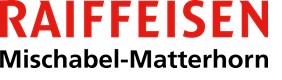 